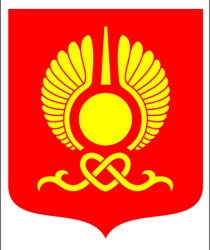 РОССИЙСКАЯ ФЕДЕРАЦИЯРЕСПУБЛИКА ТЫВАХУРАЛ ПРЕДСТАВИТЕЛЕЙ ГОРОДА КЫЗЫЛАРЕШЕНИЕОт 30 сентября 2016 года             г.Кызыл                                     № 279О внесении изменений в решение Хурала представителей города Кызыла «Об утверждении Положения о Муниципальном казенном учреждении Департамент по социальной политике мэрии города Кызыла и предельной численности работников»В соответствии с Федеральными законами от 06 октября 2003 года № 131-ФЗ «Об общих принципах организации местного самоуправления в Российской Федерации», от 8 мая 2010 года № 83-ФЗ «О внесении изменений в отдельные законодательные акты Российской Федерации в связи с совершенствованием правового положения государственных (муниципальных) учреждений», Приказом Министерства финансов Российской Федерации от 08 июня 2015года № 90н «О внесении изменений в Указание о порядке применения бюджетной классификации Российской Федерации, утвержденное приказом Министерства финансов Российской Федерации от 01 июля 2013г. № 65н», руководствуясь Уставом городского округа «Город Кызыл Республики Тыва», принятым решением Хурала представителей города Кызыла от 5 мая 2005 года № 50,  Хурал представителей города Кызыла РЕШИЛ:1. Внести в решение Хурала представителей города Кызыла от 06 сентября 2011 года №332 «Об утверждении Положения о Муниципальном казенном учреждении Департамент по социальной политике мэрии города Кызыла и предельной численности работников» (Кызыл неделя, 2011, № 4, 21 сентября, спецвыпуск; № 12, 23 марта; 2012, № 20, 18 мая; 2013, № 26, 5 июля; № 36, 13 сентября; 2014, № 7, 21 февраля; 2015, № 36, 18 сентября; № 49, 18 декабря) следующие изменения:1.1 в наименовании и по всему тексту слова «Муниципальное казенное учреждение» в соответствующем падеже исключить;1.2 в прилагаемом Положении:1.2.1 в наименовании и по всему тексту слова «Муниципальное казенное учреждении» в соответствующем падеже исключить;1.2.2 в пункте 1.1 слова «структурным подразделением» заменить словами «отраслевым органом»;1.2.3 пункт 1.7. изложить в следующей редакции:«1.7. Полное официальное наименование: Департамент по социальной политике мэрии города Кызыла. Сокращенное наименование Департамента: ДСП мэрии г. Кызыла»;1.2.4 в пункте 6.6. слова «Департамент земельных и имущественных отношений Мэрии г. Кызыла» заменить словами «Департамент экономики, имущественных отношений и финансового контроля мэрии г.Кызыла»;2. Контроль за исполнением настоящего решения возложить на Комитет по охране здоровья и социальной политике Хурала представителей г. Кызыла.3. Настоящее решение вступает в силу со дня официального опубликования.Глава города Кызыла				            		 Д. Оюн